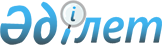 Қарағанды облысы Шахтинск қаласы Долинка кентініңқұрамдас бөліктерін қайта атау туралыҚарағанды облысы Шахтинск қаласы Долинка кентінің әкімінің 2023 жылғы 25 қыркүйектегі № 4 шешімі
      "Қазақстан Республикасының әкімшілік-аумақтық құрылысы туралы" Қазақстан Республикасы Заңының 14-бабының, 4 тармақшасына сәйкес, Қарағанды облысы әкімдігі жанындағы облыстық ономастика комиссиясының 2023 жылғы 19 шілдедегі қорытындысы негізінде, Долинка кентінің тұрғындарының пікірін ескере отырып, Долинка кентінің әкімі ШЕШІМ ҚАБЫЛДАДЫ:
      1. Қарағанды облысы Шахтинск қаласы Долинка кентінің келесі құрамдас бөлігі қайта өзгертілсін:
      1) Садовая көшесінің- Жуалы көшеге;
      2. Осы шешімнің орындалуын бақылауды өзіме қалдырамын.
      3. Осы шешім алғашқы ресми жарияланған күнінен бастап қолданысқа енгізіледі.
					© 2012. Қазақстан Республикасы Әділет министрлігінің «Қазақстан Республикасының Заңнама және құқықтық ақпарат институты» ШЖҚ РМК
				
      Долинка кентінің әкімі

А.С. Тусупов
